Отчет по Новогодним праздникам МКУК «Киевский СДК»Название мероприятияКраткое описаниедатаКоличество посетителей (просмотров)ОтветственныйМастерская Деда Мороза «Новогодние игрушки»Чтоб провести время с пользой и занять себя, МКУК «Киевский СДК» подготовил для всех посетителей Мастер-класс: елочная игрушка из фасоли. Если вам не хочется идти в магазин и покупать какие-то мелочи для творчества, елочную игрушку можно сделать из подручных материалов, которые есть у каждой мамы на кухне, например, из фасоли или других круп. Вам понадобятся: фасоль, картон, шпагат, термоклеевой пистолет, кондитерская посыпка или другие украшения (блестки, бусинки, бисер, пуговицы и так далее).https://ok.ru/profile/574082462474/statuses/155310877182730 14.12.2022-10.01.2023466 просмотровБабичева К. С.Вечер рукоделия в клубе «Киевлянка» - «Зимние узоры»21 декабря в Киевском доме культуры прошел вечер рукоделия «Зимние узоры», на котором познакомили гостей с историей вязания, рассказали об мастерстве не только как о хобби, но и как о прекрасной арт-терапии. Участники рассказывали о своих увлечениях и что многому их научили в своё время мамы и бабушки. Каждый в этот вечер продемонстрировал свои прекрасные умения и в дружной обстановке создавали яркие и интересные творения. 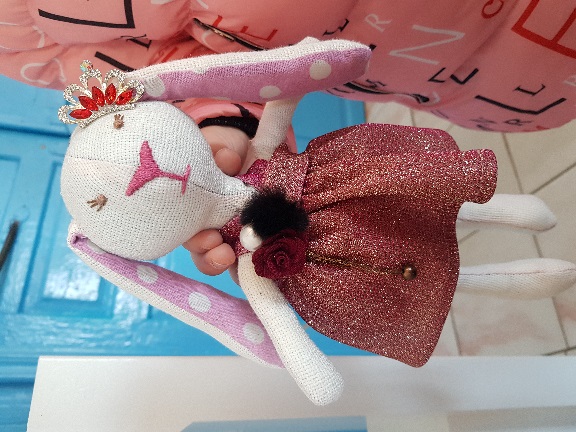 21.12.202212Бабичева К. С.Конкурс-выставка новогодних стенгазет среди учащихся Киевской СШ «Новогодняя палитра»С 24.12.2022 по 10.01.2023, в период новогодних праздников в Киевском ДК проходила выставка новогодних стенгазет учащихся Киевской СШ «Новогодняя палитра». Ребята очень старались, создавая свои шедевры. Каждая стенгазета уникальна, в каждую вложен труд. Яркие, интересные стенгазеты, украсившие окна дома культуры, создавали новогоднее настроение. Каждый присутствующий и желающий мог просмотреть стенгазеты в Киевском ДК. 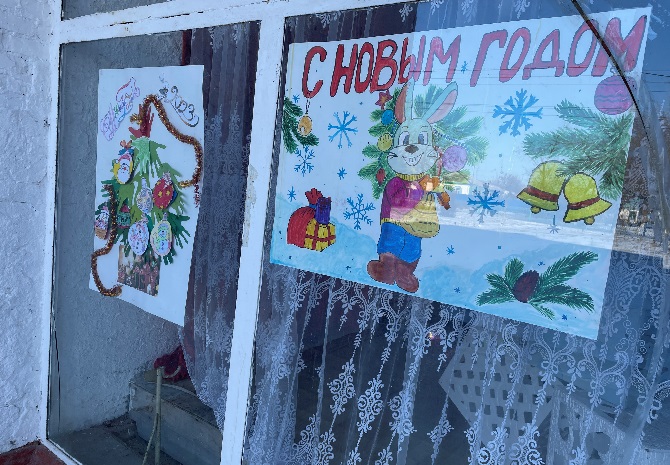 24.12.2022-10.01.2023177Мулико Л. И.Бабичева К. С.Фотовыставка «Серебром украшена Земля»С 24.12.2022 по 10.01.2023 в фойе Киевского ДК проходила фотовыставка «Серебром украшена Земля». Жители Киевского поселения представили свои лучшие работы. На выставке можно было увидеть заснеженные сельские пейзажи, поля, окутанные инеем и снегом. Посетители с удовольствием могли прийти и полюбоваться фотографиями зимних пейзажей. 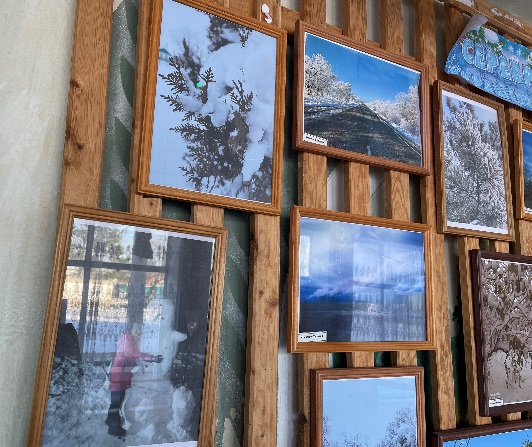 24.12.2022-10.01.202312Дралова Н. В.Степанюк М. П.Новогодний концерт «Мелодия зимней сказки»31 декабря фойе Дома культуры открыло свои двери для жителей и гостей села. Новогодний огонёк – это отличный повод провести время в незабываемой праздничной атмосфере. Сразу у дверей для посетителей была организована мгновенная лотерея, главным призом которой был обаятельный мягкий символ года. В течении всего вечера звучали песни о зиме, снежинках, любви. Главными героями были Дед Мороз и Снегурочка, которые вместе со зрителями лихо отплясывали под хиты новогоднего вечера. Веселая музыка, хорошее настроение, поздравления с Новым Годом от участников огонька дали всем присутствующим заряд бодрости и энергии на целый год. Кульминацией праздника стала шуточная зимняя сказка с участниками зрителей «Про бабу Ягу и Замминистра». По окончании концерта¸ для участников Пушкинской карты были проведены новогодние зажигательные танцы. 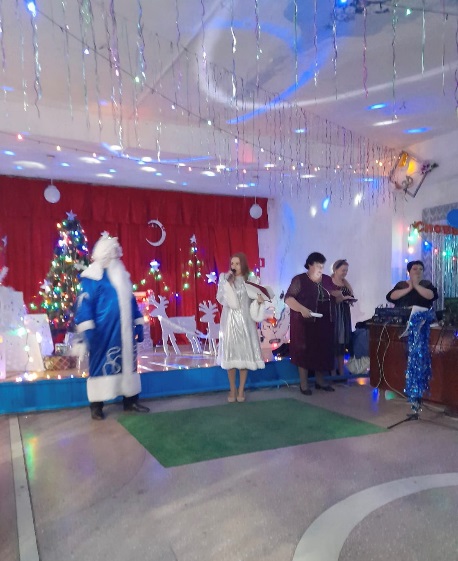 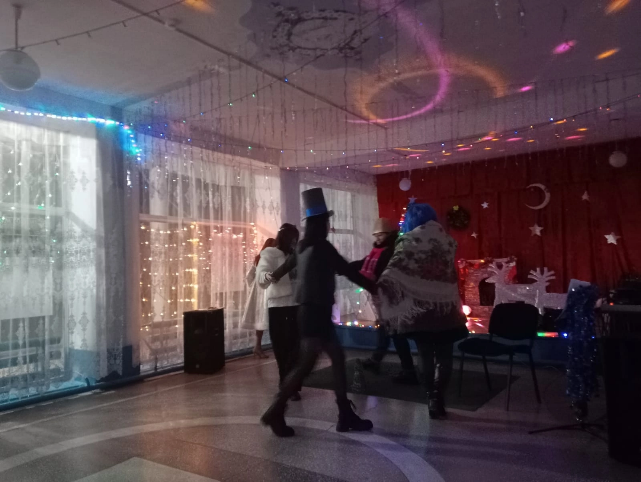 31.12.202235Работники ДКРождественский вечер отдыха «Ожидание чудес»7 января в здании Киевского дома культуры, не смотря на морозы, прошел Рождественский вечер отдыха «Ожидание чудес». В начале вечера ребята услышали стихи о Рождестве, познакомились с рождественскими традициями и обрядами, играли в игры, а самое главное танцевали до упада. Рождественская программа несла в себе праздничную атмосферу, все были довольны и радостные. 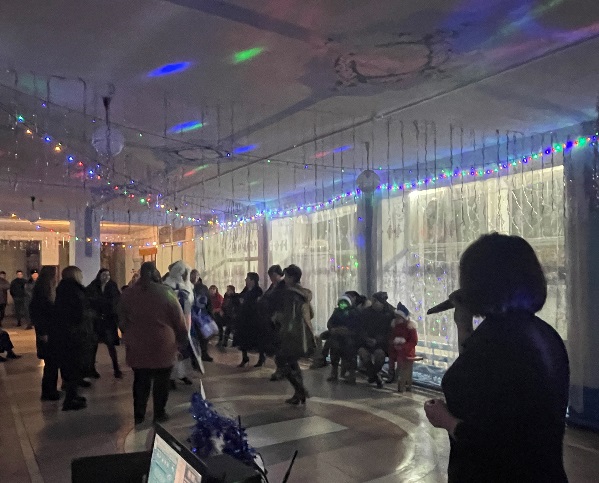 7.01.202328Работники ДК